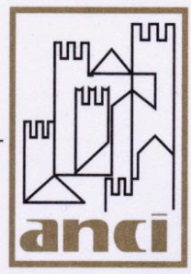 Prot. 30/IESS/SG/dr-19Roma, 22 luglio 2019Caro Sindaco, cara Sindaca,la presente per informarTi che il prossimo 22 settembre a Roma si svolgerà la 3^ edizione della mezza maratona per la pace, "Roma Half Marathon Via Pacis", una delle corse su strada più spettacolari al mondo visto il percorso di gara che tocca i principali luoghi di culto della Capitale e le bellezze del centro storico . Partenza e arrivo saranno  in via della Conciliazione, a pochi passi da Piazza San Pietro. Oltre alla Half Marathon si svolgerà anche la "Run for Peace", la corsa-camminata non competitiva di 5 chilometri aperta a tutti. Si tratta di una importante iniziativa che ha lo scopo  di favorire l’integrazione tra le diverse comunità religiose,  alla quale  ho il piacere  di invitarTi a partecipare insieme ai Tuoi amministratori.Alla manifestazione, organizzata dalla Federazione Italiana di Atletica Leggera (FIDAL), su invito e con il patrocinio di Roma Capitale e del Pontificio Consiglio della Cultura, con il patrocinio  del CONI, quest’anno parteciperà anche l’ANCI, in relazione alle attività previste dall’Accordo di programma in essere con  FIDAL.Per  gli amministratori  e  loro  familiari  che si  iscriveranno  alla  gara competitiva o alla corsa-camminata, attraverso l’ANCI, è prevista una quota  d’iscrizione agevolata;  inoltre  saranno premiati i primi 3 classificati Sindaco/Sindaca,  o Amministratore/Amministratrice nella categoria “amministratori”.Queste le quote  d’iscrizione  ANCI:20euro Half Marathon 21 km (aperta ai tesserati FIDAL o tesserati Runcard) comprensiva di pacco gara e maglia dedicata;10euro Run for Peace 5 km (aperta a tutti) comprensiva di pacco gara e maglia dedicata;gratuità sotto i 12 anni comprensiva di pacco gara e maglia dedicata;Per  usufruire  della  quota  ANCI,  le adesioni dovranno pervenire inviando il modulo  allegato debitamente  compilato  in ogni parte al seguente indirizzo mail: runviapacis@anci.it entro il prossimo 10  settembre. L’iscrizione sarà ritenuta  valida  una  volta  effettuato il pagamento  secondo  le modalità indicate  nella scheda di iscrizione.Gli uffici  dell’Area Istruzione e Sport Anci sono  a  disposizione per  eventuali informazioni ai numeri 06/68009268-203.Ulteriori informazioni sul regolamento sono  disponibili  sul sito: http://www.romahalfmarathon.orgTi aspetto a Roma!!Un cordiale  saluto. Vice Presidente Vicario Roberto Pella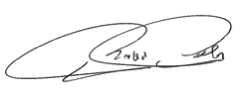 All: Moduli adesione_________________________Ai Sindaci dei Comuni ItalianiLORO SEDI